ПРАВИТЕЛЬСТВО РОСТОВСКОЙ ОБЛАСТИПОСТАНОВЛЕНИЕот 22 августа 2022 г. N 697О ПОРЯДКЕ ПРЕДОСТАВЛЕНИЯ СУБСИДИЙ СОЦИАЛЬНО ОРИЕНТИРОВАННЫМНЕКОММЕРЧЕСКИМ ОРГАНИЗАЦИЯМ В РОСТОВСКОЙ ОБЛАСТИВ соответствии с Областным законом от 11.11.2010 N 492-ЗС "О государственной поддержке социально ориентированных некоммерческих организаций в Ростовской области" Правительство Ростовской области постановляет:1. Утвердить Порядок предоставления субсидий социально ориентированным некоммерческим организациям в Ростовской области согласно приложению N 1.2. Признать утратившими силу правовые акты Ростовской области по Перечню согласно приложению N 2.3. Настоящее постановление вступает в силу со дня его официального опубликования.4. Контроль за выполнением настоящего постановления возложить на министра региональной политики и массовых коммуникаций Ростовской области Шаркова Д.Е.ГубернаторРостовской областиВ.Ю.ГОЛУБЕВПостановление вноситминистерство региональнойполитики и массовых коммуникацийРостовской областиПриложение N 1к постановлениюПравительстваРостовской областиот 22.08.2022 N 697ПОРЯДОКПРЕДОСТАВЛЕНИЯ СУБСИДИЙ СОЦИАЛЬНО ОРИЕНТИРОВАННЫМНЕКОММЕРЧЕСКИМ ОРГАНИЗАЦИЯМ В РОСТОВСКОЙ ОБЛАСТИ1. Общие положения о предоставлении субсидии1.1. Настоящий Порядок регламентирует механизм предоставления субсидий из областного бюджета социально ориентированным некоммерческим организациям на возмещение затрат на арендную плату за аренду нежилых помещений; на возмещение затрат на подготовку, дополнительное профессиональное образование работников и добровольцев (волонтеров) социально ориентированных некоммерческих организаций; на возмещение затрат на оплату коммунальных услуг; на возмещение затрат на оплату услуг по размещению информационных материалов об их деятельности в средствах массовой информации в рамках подпрограммы "Содействие развитию институтов и инициатив гражданского общества в Ростовской области" государственной программы Ростовской области "Региональная политика", утвержденной постановлением Правительства Ростовской области от 17.10.2018 N 641 (далее - субсидия).1.2. Для целей настоящего Порядка используются следующие понятия:1.2.1. Социально ориентированные некоммерческие организации - некоммерческие организации, созданные в предусмотренных Федеральным законом от 12.01.1996 N 7-ФЗ "О некоммерческих организациях" формах (за исключением государственных корпораций, государственных компаний, общественных объединений, являющихся политическими партиями) и осуществляющие деятельность, направленную на решение социальных проблем, развитие гражданского общества в Ростовской области, а также виды деятельности, предусмотренные статьей 31.1 Федерального закона от 12.01.1996 N 7-ФЗ и частью 2 статьи 1 Областного закона от 11.11.2010 N 492-ЗС "О государственной поддержке социально ориентированных некоммерческих организаций в Ростовской области".1.3. Целью предоставления субсидий является возмещение затрат на арендную плату за аренду нежилых помещений, возмещение затрат на подготовку, дополнительное профессиональное образование работников и добровольцев (волонтеров) социально ориентированных некоммерческих организаций, возмещение затрат на оплату коммунальных услуг, возмещение затрат на оплату услуг по размещению информационных материалов об их деятельности в средствах массовой информации.1.4. Направления затрат, на возмещение которых предоставляются субсидии:1.4.1. На арендную плату за использование нежилых помещений, произведенных за год, предшествующий году подачи заявки об участии в конкурсе, но не более 5000 рублей за один календарный месяц.1.4.2. На подготовку, дополнительное профессиональное образование работников и добровольцев (волонтеров) социально ориентированных некоммерческих организаций, произведенных за год, предшествующий году подачи заявки об участии в конкурсе, но не более 20000 рублей из расчета на одного работника или добровольца (волонтера) социально ориентированной некоммерческой организации.1.4.3. На оплату коммунальных услуг, произведенных за год, предшествующий году подачи заявки об участии в конкурсе, но не более 3000 рублей за один календарный месяц. При этом возмещению подлежат затраты на оплату коммунальных услуг, включающие в себя оплату за холодную воду, горячую воду, электрическую энергию, тепловую энергию, газ, плату за отведение сточных вод, обращение с твердыми коммунальными отходами.1.4.4. На оплату услуг по размещению информационных материалов об их деятельности в средствах массовой информации, произведенных за год, предшествующий году подачи заявки об участии в конкурсе, но не более 14400 рублей.1.5. Субсидии предоставляются министерством региональной политики и массовых коммуникаций Ростовской области (далее - министерство), осуществляющим функции главного распорядителя бюджетных средств, до которого в соответствии с бюджетным законодательством Российской Федерации как получателя бюджетных средств доведены в установленном порядке лимиты бюджетных обязательств для предоставления субсидий на соответствующий финансовый год и плановый период.1.6. Получатели субсидии определяются по результатам отбора, проводимого в порядке, установленном разделом 2 настоящего Порядка.Способом проведения отбора является конкурс.1.7. Сведения (информация) о субсидии размещаются на едином портале бюджетной системы Российской Федерации в информационно-телекоммуникационной сети "Интернет" (далее - единый портал) (в разделе единого портала) не позднее 15-го рабочего дня, следующего за днем принятия областного закона об областном бюджете, областного закона о внесении изменений в областной закон об областном бюджете.(п. 1.7 в ред. постановления Правительства РО от 13.01.2023 N 18)2. Порядок проведения конкурса2.1. В целях проведения конкурса министерство размещает на официальном сайте министерства (www.minreg.donland.ru), а также на сайте "Гражданский форум Ростовской области" (www.civil-society.donland.ru) в сети "Интернет" объявление о проведении конкурса в срок не позднее 10 дней до дня начала приема заявок об участии в конкурсе с указанием:сроков проведения отбора;даты начала подачи или окончания приема заявок о предоставлении субсидии, которая не может быть ранее 30-го календарного дня, следующего за датой размещения объявления о проведении конкурса;(в ред. постановления Правительства РО от 03.04.2023 N 242)наименования, места нахождения, почтового адреса, адреса электронной почты министерства;результата предоставления субсидии;требований к участникам конкурса и перечня документов, представляемых участниками конкурса для подтверждения их соответствия указанным требованиям;порядка подачи заявок участниками конкурса и требований, предъявляемых к форме и содержанию заявок, подаваемых участниками конкурса;порядка отзыва заявок участников конкурса, порядка возврата заявок участников конкурса, в том числе определяющего основания для возврата заявок участников конкурса, порядка внесения изменений в заявки участников конкурса;правил рассмотрения и оценки заявок участников конкурса;порядка предоставления участникам конкурса разъяснений положений объявления о проведении конкурса, даты начала и окончания срока такого предоставления;срока, в течение которого победитель конкурса должен подписать соглашение о предоставлении субсидии;условий признания победителя конкурса уклонившимся от заключения соглашения о предоставлении субсидии;даты размещения результатов конкурса на официальном сайте министерства, а также на сайте "Гражданский форум Ростовской области" (www.civil-society.donland.ru) в сети "Интернет", которая не может быть позднее 14-го календарного дня, следующего за днем определения победителя конкурса.2.2. Участник конкурса по состоянию на дату не ранее 1 числа месяца, в котором подана заявка на участие в конкурсе, должен соответствовать следующим требованиям:2.2.1. Участник конкурса не находится в процессе реорганизации (за исключением реорганизации в форме присоединения к юридическому лицу, являющемуся участником конкурса, другого юридического лица), ликвидации, в отношении него не введена процедура банкротства, деятельность участника конкурса не приостановлена в порядке, предусмотренном законодательством Российской Федерации.2.2.2. У участника конкурса имеется государственная регистрация или постановка на учет в налоговом органе на территории Ростовской области.2.2.3. У участника конкурса отсутствует неисполненная обязанность по уплате налогов, сборов, страховых взносов, пеней, штрафов, процентов, подлежащих уплате в соответствии с законодательством Российской Федерации о налогах и сборах.Абзац утратил силу. - Постановление Правительства РО от 03.04.2023 N 242.2.2.4. У участника конкурса отсутствует просроченная задолженность по возврату в областной бюджет субсидий, бюджетных инвестиций и иной просроченной (неурегулированной) задолженности по денежным обязательствам перед Ростовской областью.Абзац утратил силу. - Постановление Правительства РО от 03.04.2023 N 242.2.2.5 Участник конкурса не должен являться иностранным юридическим лицом, в том числе местом регистрации которого является государство или территория, включенные в утверждаемый Министерством финансов Российской Федерации перечень государств и территорий, используемых для промежуточного (офшорного) владения активами в Российской Федерации (далее - офшорная компания), а также российским юридическим лицом, в уставном (складочном) капитале которого доля прямого или косвенного (через третьих лиц) участия офшорных компаний в совокупности превышает 25 процентов (если иное не предусмотрено законодательством Российской Федерации). При расчете доли участия офшорных компаний в капитале российского юридического лица не учитывается прямое и (или) косвенное участие офшорных компаний в капитале публичных акционерных обществ (в том числе со статусом международной компании), акции которых обращаются на организованных торгах в Российской Федерации, а также косвенное участие таких офшорных компаний в капитале других российских юридических лиц, реализованное через участие в капитале указанных публичных акционерных обществ.(пп. 2.2.5 в ред. постановления Правительства РО от 03.04.2023 N 242)2.2.6. Участник конкурса не получал средства из областного бюджета, из которого планируется предоставление субсидии в соответствии с настоящим Порядком, на основании иных нормативных правовых актов Правительства Ростовской области, на цели, указанные в пункте 1.3 настоящего Порядка.2.2.7. В реестре дисквалифицированных лиц отсутствуют сведения о дисквалифицированных руководителе, членах коллегиального исполнительного органа, лице, исполняющем функции единоличного исполнительного органа, или главном бухгалтере участника конкурса, являющегося юридическим лицом.2.2.8. Утратил силу. - Постановление Правительства РО от 13.01.2023 N 18.2.3. В целях получения субсидии на возмещение затрат на арендную плату за аренду нежилых помещений участник конкурса представляет в министерство заявку, содержащую следующие документы и сведения (далее - заявка):2.3.1. Опись представляемых в составе заявки документов.2.3.2. Заявление о предоставлении субсидии по форме, установленной министерством, включая согласие на размещение в сети "Интернет" информации об участнике конкурса, о подаваемой участником конкурса заявке, иной информации, связанной с конкурсом.2.3.3. Согласие на обработку персональных данных лиц, не являющихся заявителем (представляется для получения сведений, указанных в абзаце пятом пункта 2.10 настоящего раздела, по каналам межведомственного информационного взаимодействия, если данные сведения не представлены участником отбора по собственной инициативе), по форме, утвержденной министерством.2.3.4. Копии учредительных документов, заверенные подписью руководителя и печатью участника конкурса.2.3.5. Копии документов, подтверждающих полномочия руководителя участника конкурса, заверенные подписью руководителя и печатью участника конкурса.2.3.6. Утратил силу. - Постановление Правительства РО от 03.04.2023 N 242.2.3.7. Справку из кредитной организации о наличии рублевого счета (оригинал).2.3.8. Копии сообщений и материалов, опубликованных в печатных и электронных средствах массовой информации, о деятельности участника конкурса за год, предшествующий году подачи заявки об участии в конкурсе (при наличии).2.3.9. Копию договора (копии договоров) аренды, часть затрат по которому (которым) подлежит возмещению, заверенную подписью руководителя и печатью участника конкурса.2.3.10. Копии счетов и (или) счетов-фактур, заверенные подписью руководителя и печатью участника конкурса, копии платежных поручений, подтверждающих перечисление арендной платы по договору (договорам) аренды, указанному (указанным) в подпункте 2.3.9 настоящего Порядка, заверенные кредитной организацией.2.3.11. Информацию об отсутствии просроченной задолженности по возврату в областной бюджет субсидий, бюджетных инвестиций и иной просроченной (неурегулированной) задолженности по денежным обязательствам перед Ростовской областью.(пп. 2.3.11 в ред. постановления Правительства РО от 03.04.2023 N 242)2.3.12. Утратил силу. - Постановление Правительства РО от 13.01.2023 N 18.2.4. В целях получения субсидии на возмещение затрат на подготовку, дополнительное профессиональное образование работников и добровольцев (волонтеров) участник конкурса представляет в министерство заявку, содержащую следующие документы и сведения:2.4.1. Опись представляемых в составе заявки документов.2.4.2. Заявление о предоставлении субсидии по форме, установленной министерством, включая согласие на размещение в сети "Интернет" информации об участнике конкурса, о подаваемой участником конкурса заявке, иной информации об участнике конкурса, связанной с конкурсом.2.4.3. Согласие на обработку персональных данных лиц, не являющихся заявителем (представляется для получения сведений, указанных в абзацах пятом, десятом пункта 2.10 настоящего раздела, по каналам межведомственного информационного взаимодействия, если данные сведения не представлены участником отбора по собственной инициативе), по форме, утвержденной министерством.2.4.4. Копии учредительных документов, заверенные подписью руководителя и печатью участника конкурса.2.4.5. Копии документов, подтверждающих полномочия руководителя участника конкурса, заверенные подписью руководителя и печатью участника конкурса.2.4.6. Утратил силу. - Постановление Правительства РО от 03.04.2023 N 242.2.4.7. Справку из кредитной организации о наличии рублевого счета (оригинал).2.4.8. Копии сообщений и материалов, опубликованных в печатных и электронных средствах массовой информации, о деятельности участника конкурса за год, предшествующий году подачи заявки об участии в конкурсе (при наличии).2.4.9. Копию договора с образовательными организациями на подготовку, дополнительное профессиональное образование работников и (или) добровольцев (волонтеров) участника конкурса, заверенную подписью руководителя и печатью участника конкурса.2.4.10. Копии счетов и (или) счетов-фактур, заверенные подписью руководителя и печатью участника конкурса, копии платежных поручений, подтверждающих перечисление платы по договору с образовательной организацией на подготовку, дополнительное профессиональное образование работников и (или) добровольцев (волонтеров) участника конкурса, указанному в п. 2.4.9 настоящего Порядка, заверенные кредитной организацией.2.4.11. Информацию об отсутствии просроченной задолженности по возврату в областной бюджет субсидий, бюджетных инвестиций и иной просроченной (неурегулированной) задолженности по денежным обязательствам перед Ростовской областью.(пп. 2.4.11 в ред. постановления Правительства РО от 03.04.2023 N 242)2.4.12. Утратил силу. - Постановление Правительства РО от 13.01.2023 N 18.2.5. В целях получения субсидии на возмещение затрат на оплату коммунальных услуг участник конкурса представляет в министерство заявку, содержащую следующие документы и сведения:2.5.1. Опись представляемых в составе заявки документов.2.5.2. Заявление о предоставлении субсидии по форме, установленной министерством, включая согласие на размещение в сети "Интернет" информации об участнике конкурса, о подаваемой участником конкурса заявке, иной информации об участнике конкурса, связанной с конкурсом.2.5.3. Согласие на обработку персональных данных лиц, не являющихся заявителем (представляется для получения сведений, указанных в абзаце пятом пункта 2.10 настоящего раздела, по каналам межведомственного взаимодействия, если данные сведения не представлены участником отбора по собственной инициативе), по форме, утвержденной министерством.2.5.4. Копии учредительных документов, заверенные подписью руководителя и печатью участника конкурса.2.5.5. Копии документов, подтверждающих полномочия руководителя участника конкурса, заверенные подписью руководителя и печатью участника конкурса.2.5.6. Утратил силу. - Постановление Правительства РО от 03.04.2023 N 242.2.5.7. Справку из кредитной организации о наличии рублевого счета (оригинал).2.5.8. Копии сообщений и материалов, опубликованных в печатных и электронных средствах массовой информации, о деятельности участника конкурса за год, предшествующий году подачи заявки об участии в конкурсе (при наличии).2.5.9. Копию документа, подтверждающего право собственности на занимаемое помещение, либо иного документа, подтверждающего право пользования помещением, заверенную подписью руководителя и печатью участника конкурса, в случае если право собственности или право пользования помещением не зарегистрировано в Едином государственном реестре недвижимости.2.5.10. Копию договора (копии договоров) на оказание коммунальных услуг, а также всех изменений к нему (ним), часть затрат по которому (которым) подлежит возмещению, заверенную (заверенные) подписью руководителя и печатью участника конкурса.2.5.11. Копии актов об оказании коммунальных услуг, счетов и (или) счетов-фактур, квитанций (при наличии) и (или) иных платежных документов на оплату коммунальных услуг (при наличии), в отношении которых запрашивается субсидия, заверенные подписью руководителя и печатью участника конкурса.2.5.12. Копии платежных поручений, подтверждающих перечисление платы по договору (договорам) на оказание коммунальных услуг, указанному в п. 2.5.10 настоящего Порядка, заверенные кредитной организацией.2.5.13. Информацию об отсутствии просроченной задолженности по возврату в областной бюджет субсидий, бюджетных инвестиций и иной просроченной (неурегулированной) задолженности по денежным обязательствам перед Ростовской областью.(пп. 2.5.13 в ред. постановления Правительства РО от 03.04.2023 N 242)2.5.14. Утратил силу. - Постановление Правительства РО от 13.01.2023 N 18.2.6. В целях получения субсидии на возмещение затрат на оплату услуг по размещению информационных материалов об их деятельности в средствах массовой информации участник конкурса представляет в министерство заявку, содержащую следующие документы и сведения:2.6.1. Опись представляемых в составе заявки документов.2.6.2. Заявление о предоставлении субсидии по форме, установленной министерством, включая согласие на размещение в сети "Интернет" информации об участнике конкурса, о подаваемой участником конкурса заявке, иной информации об участнике конкурса, связанной с конкурсом.2.6.3. Согласие на обработку персональных данных лиц, не являющихся заявителем (представляется для получения сведений, указанных в абзаце пятом пункта 2.10 настоящего раздела, по каналам межведомственного взаимодействия, если данные сведения не представлены участником отбора по собственной инициативе), по форме, утвержденной министерством.2.6.4. Копии учредительных документов, заверенные подписью руководителя и печатью участника конкурса.2.6.5. Копии документов, подтверждающих полномочия руководителя участника конкурса, заверенные подписью руководителя и печатью участника конкурса.2.6.6. Утратил силу. - Постановление Правительства РО от 03.04.2023 N 242.2.6.7. Справку из кредитной организации о наличии рублевого счета (оригинал).2.6.8. Копии платежных поручений, заверенные кредитной организацией, подтверждающих перечисление платы по договору (договорам) на оказание услуг по размещению информационных материалов об их деятельности в средствах массовой информации, а также всех изменений к нему (ним), часть затрат по которому (которым) подлежит возмещению, заверенную (заверенные) подписью руководителя и печатью участника конкурса.2.6.9. Копии актов об оказании услуг по размещению информационных материалов о деятельности участника конкурса в средствах массовой информации, счетов и (или) счетов-фактур, эфирных справок (при размещении в электронных СМИ) и (или) иных платежных документов на оплату услуг по размещению информационных материалов в средствах массовой информации (при наличии), в отношении которых запрашивается субсидия, заверенные подписью руководителя и печатью участника конкурса.2.6.10. Копии сообщений и материалов, опубликованных в печатных и электронных средствах массовой информации о деятельности социально ориентированной некоммерческой организации за год, предшествующий году подачи заявки об участии в конкурсе, заверенные подписью руководителя и печатью участника конкурса.2.6.11. Информацию об отсутствии просроченной задолженности по возврату в областной бюджет субсидий, бюджетных инвестиций и иной просроченной (неурегулированной) задолженности по денежным обязательствам перед Ростовской областью.(пп. 2.6.11 в ред. постановления Правительства РО от 03.04.2023 N 242)2.6.12. Утратил силу. - Постановление Правительства РО от 13.01.2023 N 18.2.7. Заявка об участии в конкурсе, представленная на бумажном носителе, должна быть сброшюрована в одну или несколько папок (томов) и пронумерована. Первыми должны быть подшиты заявка и опись документов, представляемых на участие в конкурсе, с указанием страниц, на которых находятся соответствующие документы. При предоставлении в составе заявки нескольких папок (томов) указываются номера папок (томов) и количество страниц в каждой папке (томе) соответственно.Заявка на участие в конкурсе, представленная в многофункциональный центр (далее - МФЦ), не брошюруется.2.8. Заявка об участии в конкурсе регистрируется в журнале учета заявок в течение 1 рабочего дня с даты подачи заявки об участии в конкурсе.Взаимодействие между министерством и МФЦ осуществляется в соответствии с заключенным между ними соглашением о взаимодействии.2.9. Заявка, поданная в министерство, МФЦ после даты окончания приема заявок, отклоняется.Участник конкурса вправе отозвать заявку до даты принятия министерством решения по результатам проведения конкурса. В этом случае министерство, МФЦ возвращают заявку участнику конкурса.Внесение изменений в заявки не допускается.2.10. Министерство, МФЦ (в случае представления документов через МФЦ) не позднее 5 рабочих дней с даты окончания приема заявок в порядке межведомственного информационного взаимодействия направляет в уполномоченные органы запросы о предоставлении:выписки в отношении участника конкурса из Единого государственного реестра юридических лиц по состоянию на дату ее формирования, при этом министерство или МФЦ (в случае подачи заявки через МФЦ) могут получить указанные документы с использованием сервиса "Предоставление сведений из ЕГРЮЛ/ЕГРИП", размещенного на официальном сайте Федеральной налоговой службы в сети "Интернет" (www.nalog.ru);сведений об отсутствии неисполненной обязанности по уплате налогов, сборов, страховых взносов, пеней, штрафов, процентов, подлежащих уплате в соответствии с законодательством Российской Федерации о налогах и сборах;сведений о лицензии (копия лицензии) на право осуществления образовательной деятельности образовательной организацией - в отношении участников конкурса, подавших заявки в целях получения субсидии на возмещение затрат на подготовку, дополнительное профессиональное образование работников и добровольцев (волонтеров);сведений об отсутствии в реестре дисквалифицированных лиц руководителя, членов коллегиального исполнительного органа, лица, исполняющего функции единоличного исполнительного органа, и главного бухгалтера участника конкурса;сведений о наличии права собственности на занимаемое помещение либо права пользования помещением (запрашиваются при предоставлении субсидии на возмещение затрат на оплату коммунальных услуг);сведений о документах об образовании и (или) о квалификации, подтверждающих факт подготовки, дополнительного профессионального образования работников и (или) добровольцев (волонтеров) - в отношении участников конкурса, подавших заявки в целях получения субсидии на возмещение затрат на подготовку, дополнительное профессиональное образование работников и добровольцев (волонтеров).2.11. Участник конкурса вправе представить указанные в пункте 2.10 настоящего раздела документы (сведения) по собственной инициативе. При этом сведения, указанные в абзацах втором, третьем, пятом, шестом настоящего пункта, должны быть представлены на дату не ранее 1 числа месяца, в котором подана заявка на участие в конкурсе. Копия лицензии на право осуществления образовательной деятельности образовательной организацией должна быть заверена подписью руководителя и печатью образовательной организации (при наличии).В случае представления участником конкурса в составе заявки об участии в конкурсе документов (сведений), указанных в пункте 2.10 настоящего раздела, министерство не направляет межведомственные запросы.2.12. Министерство:2.12.1. Предоставляет участникам конкурса разъяснения положений объявления о проведении конкурса.2.12.2. Организует прием, регистрацию заявок об участии в конкурсе.2.12.3. В срок не позднее 15 рабочих дней с даты окончания приема заявок рассматривает заявку участника конкурса на предмет отсутствия или наличия оснований для отклонения заявки, указанных в пункте 2.13 настоящего раздела, и готовит соответствующую информацию.2.13. Основаниями для отклонения заявки участника конкурса на стадии ее рассмотрения являются:несоответствие участника конкурса требованиям и условиям, предусмотренным пунктом 2.2 настоящего раздела;непредставление участником конкурса (представление не в полном объеме) документов, определенных пунктами 2.3 - 2.6 настоящего раздела;несоответствие представленных участником конкурса документов требованиям, определенным пунктами 2.3 - 2.6 настоящего раздела;недостоверность представленной участником конкурса информации в документах, предусмотренных пунктами 2.3 - 2.6 настоящего раздела;наличие в представленных документах исправлений, дописок, подчисток, технических ошибок.Под техническими ошибками признаются описки, опечатки, арифметические ошибки, приведшие к несоответствию сведений, которые были внесены в документы, сведениям в документах, на основании которых они вносились.2.14. Не позднее 10 рабочих дней с даты окончания рассмотрения заявок министерство организует заседание конкурсной комиссии и представляет на заседании заявки участников конкурса.2.15. Конкурсная комиссия принимает решение о допуске к оценке заявок на основании пункта 2.13 и проводит оценку заявок об участии в конкурсе по 10-балльной шкале исходя из критериев, приведенных в приложении к настоящему порядку.2.16. Рейтинг заявок об участии в конкурсе рассчитывается путем определения для каждой заявки членом конкурсной комиссии среднего балла.Средний балл определяется как среднее арифметическое значение баллов, присвоенных данной заявке каждым членом конкурсной комиссии, оценивавшим заявку об участии в конкурсе.2.17. По итогам проведения оценки заявок об участии в конкурсе конкурсная комиссия формирует списки заявок об участии в конкурсе с указанием итоговой суммы баллов оценки по каждой заявке об участии в конкурсе.2.18. В случае представления членам конкурсной комиссии министерством информации о недобросовестном исполнении участником конкурса обязательств по ранее заключенным с министерством договорам (соглашениям) о предоставлении субсидии конкурсная комиссии принимает решение об уменьшении итогового балла на 20 процентов.2.19. На основе полученных итоговых сумм баллов оценки по каждой заявке об участии в конкурсе конкурсная комиссия формирует рейтинговый список участников конкурса. Заявка об участии в конкурсе, получившая наибольшее количество баллов, получает более высокий рейтинговый номер (наименьший порядковый номер).Заявки об участии в конкурсе, набравшие 3 и менее балла согласно критериям оценки, установленным приложением к настоящему Порядку, не рассматриваются при определении победителей конкурса.2.20. Победителями конкурса признаются участники конкурса, заявки об участии в конкурсе которых имеют более высокий рейтинговый номер (наименьший порядковый номер) в рейтинговом списке, в пределах установленных объемов и размеров субсидий.2.21. В случае если нескольким заявкам об участии в конкурсе присвоена равная итоговая сумма баллов, более высокий рейтинговый номер (наименьший порядковый номер) в рейтинговом списке присваивается заявке об участии в конкурсе, поданной в более раннюю дату, а при совпадении дат - в более раннее время.2.22. В случае наличия нераспределенных средств, предусмотренных для предоставления субсидии, после определения победителей конкурса в соответствии с пунктами 2.19, 2.20 настоящего раздела победителями конкурса также признаются участники конкурса, заявки об участии в конкурсе которых занимают последующие позиции в рейтинговом списке.Решение конкурсной комиссии оформляется протоколом.2.23. Министерство не позднее 5 рабочих дней с даты принятия решения конкурсной комиссии принимает решение:о предоставлении субсидии победителю конкурса - в случае отсутствия оснований для отказа в предоставлении субсидии, указанных в пункте 2.24 настоящего раздела, и согласно последовательности порядковых номеров победителей конкурса в порядке возрастания, начиная с первого номера;об отказе в предоставлении субсидии победителю конкурса - в случае наличия оснований для отказа в предоставлении субсидии, указанных в пункте 2.22 настоящего раздела.В случае если общий объем средств, запрашиваемый победителями конкурса, превышает объемы ассигнований, предусмотренные в областном бюджете в текущем финансовом году на цели предоставления субсидии, заявка победителя конкурса, которая не может быть принята к финансированию в полном объеме, при наличии письменного согласия победителя конкурса финансируется в пределах остатка бюджетных ассигнований.В случае отказа победителю конкурса, в соответствии с абзацами третьим и четвертым пункта 2.24 настоящего раздела, министерство, исходя из последовательности порядковых номеров победителей конкурса, принимает решение о предоставлении субсидии победителю конкурса, заявке которого присвоен очередной порядковый номер в протоколе конкурсной комиссии.Информация о принятом решении вносится в журнал учета заявок (о предоставлении субсидии либо об отказе в ее предоставлении).2.24. Основаниями для отказа в предоставлении субсидии являются:распределение в полном объеме бюджетных ассигнований, предусмотренных на цели, указанные в пункте 1.3 раздела 1 настоящего Порядка;поступление в министерство обращения об отзыве заявки;установление факта недостоверности предоставленной участником конкурса информации.2.25. Министерство не позднее 14-го дня, следующего за днем принятия решений, указанных в пункте 2.23 настоящего раздела, размещает на официальном сайте министерства, а также на сайте "Гражданский форум Ростовской области" (www.civil-society.donland.ru) в сети "Интернет" следующую информацию:дату, время и место проведения рассмотрения заявок;дату, время и место оценки заявок участников конкурса;информацию об участниках конкурса, заявки которых были рассмотрены;информацию об участниках конкурса, заявки которых были отклонены, с указанием причин их отклонения, в том числе положений объявления о проведении отбора, которым не соответствуют такие заявки;информацию об участниках конкурса, в отношении которых принято решение об отказе в признании участника конкурса победителем конкурса;информацию об участниках конкурса, в отношении которых принято решение об отказе в предоставлении субсидии, с указанием причин отказа;последовательность оценки заявок участников конкурса, присвоенные заявкам участников конкурса значения по каждому из предусмотренных критериев оценки заявок участников конкурса, принятое на основании результатов оценки указанных заявок решение о присвоении таким заявкам порядковых номеров;наименование получателя (получателей) субсидии, с которым (которыми) заключается соглашение о предоставлении субсидии (далее - Соглашение), и размер предоставляемой ему (им) субсидий.3. Условия и порядок предоставления субсидии3.1. В течение 15 рабочих дней со дня принятия министерством решения о предоставлении субсидии министерство заключает с участником конкурса, в отношении которого принято решение о предоставлении субсидии (далее - получатель субсидии), соглашение о предоставлении субсидии в соответствии с типовой формой, установленной министерством финансов Ростовской области (далее - Соглашение).В случае неподписания Соглашения в срок, установленный в абзаце первом настоящего пункта, получатель субсидии признается уклонившимся от заключения Соглашения.3.2. При предоставлении субсидии обязательным условием ее предоставления, включаемым в Соглашение, является согласие получателя субсидии на осуществление министерством проверки порядка и условий предоставления субсидии, в том числе в части достижения результатов предоставления субсидии, а также проверки органами государственного финансового контроля в соответствии со статьями 268.1 и 269.2 Бюджетного кодекса Российской Федерации.Дополнительное соглашение к Соглашению, в том числе дополнительное соглашение о расторжении Соглашения, заключается по типовой форме, установленной министерством финансов Ростовской области, в порядке и на условиях, определенных Соглашением.3.3. Обязательным условием предоставления субсидии, включаемым в Соглашение, является условие о согласовании новых условий договора о предоставлении субсидии или о расторжении такого договора при недостижении согласия по новым условиям в случае уменьшения главному распорядителю ранее доведенных лимитов бюджетных обязательств на предоставление субсидии на соответствующий финансовый год, приводящего к невозможности предоставления субсидии в размере, определенном договором о предоставлении субсидии.3.4. Для перечисления субсидии министерство формирует и представляет в министерство финансов Ростовской области заявку на оплату расходов в соответствии с порядком санкционирования оплаты денежных обязательств получателей средств областного бюджета, установленным министерством финансов Ростовской области.3.5. Перечисление субсидии осуществляется не позднее 20-го рабочего дня, следующего за днем заключения Соглашения.(п. 3.5 в ред. постановления Правительства РО от 13.01.2023 N 18)3.6. Перечисление субсидии осуществляется в соответствии с бюджетным законодательством Российской Федерации на расчетные счета получателя субсидии, открытые в кредитной организации.3.7. Результатом предоставления субсидии является осуществление получателем субсидии на 1 число месяца, следующего за месяцем заключения Соглашения, не менее одного из видов деятельности, предусмотренных пунктом 1 статьи 31.1 Федерального закона от 12.01.1996 N 7-ФЗ "О некоммерческих организациях".Значение результата предоставления субсидии (конкретная количественная характеристика итоговой деятельности получателя субсидии), точная дата его завершения (достижения) устанавливаются в Соглашении.(п. 3.7 в ред. постановления Правительства РО от 13.01.2023 N 18)3.8. Утратил силу. - Постановление Правительства РО от 03.04.2023 N 242.3.9. В случае неиспользования всей суммы субсидии по окончании действия Соглашения получатель субсидии обязан возвратить неиспользованный остаток субсидии в областной бюджет до конца текущего года.3.10. Получатели субсидии несут ответственность в соответствии с законодательством Ростовской области за представление органам государственной власти Ростовской области и (или) должностным лицам органов государственной власти Ростовской области заведомо ложной информации.4. Требования к отчетности4.1. Получатель субсидии не позднее 30 календарных дней со дня заключения Соглашения представляет в министерство отчет о достижении значений результата предоставления субсидии, указанного в пункте 3.7 раздела 3 настоящего Порядка, по форме, установленной Соглашением.(п. 4.1 в ред. постановления Правительства РО от 13.01.2023 N 18)4.2. Министерство вправе установить в Соглашении сроки и формы представления получателем субсидии дополнительной отчетности.5. Требования об осуществлении контроляза соблюдением условий и порядка предоставления субсидиии ответственности за их нарушение5.1. Министерство осуществляет проверку соблюдения получателями субсидии условий и порядка предоставления субсидии, в том числе в части достижения результатов предоставления субсидии.Органы государственного финансового контроля осуществляют проверки в соответствии со статьями 268.1 и 269.2 Бюджетного кодекса Российской Федерации.5.2. В случае нарушения получателем субсидии условий, установленных при предоставлении субсидии, выявленных в том числе по фактам проверок, проведенных министерством и органом государственного финансового контроля, а также в случае недостижения значений результата предоставления субсидии, невыполнения получателем субсидии обязательств, предусмотренных Соглашением, министерство в течение 10 рабочих дней со дня установления указанных фактов уведомляет получателя субсидии об одностороннем отказе от исполнения Соглашения в соответствии со статьей 450.1 Гражданского кодекса Российской Федерации и о необходимости возврата в областной бюджет полученной субсидии.(в ред. постановления Правительства РО от 03.04.2023 N 242)Получатель субсидии обязан перечислить в областной бюджет полученную субсидию в полном объеме:в случае выявления уполномоченным органом государственного финансового контроля факта нарушения условий, установленных при предоставлении субсидий, - в сроки, предусмотренные бюджетным законодательством Российской Федерации;в иных случаях - в течение 20 рабочих дней со дня получения получателем субсидии уведомления, указанного в абзаце первом настоящего пункта.5.3. Возврат в областной бюджет полученной субсидии осуществляется на основании платежных документов, оформленных получателем субсидии.5.4. В случае неперечисления получателем субсидии полученной субсидии в областной бюджет по основаниям и в срок, установленный пунктом 5.2 настоящего раздела, указанные средства взыскиваются министерством в судебном порядке.Начальник управлениядокументационного обеспеченияПравительства Ростовской областиВ.В.ЛОЗИНПриложениек Порядкупредоставления субсидийсоциально ориентированнымнекоммерческим организациямв Ростовской областиКРИТЕРИИОЦЕНКИ ЗАЯВОК ОБ УЧАСТИИ В КОНКУРСЕПриложение N 2к постановлениюПравительстваРостовской областиот 22.08.2022 N 697ПЕРЕЧЕНЬПРАВОВЫХ АКТОВ РОСТОВСКОЙ ОБЛАСТИ, ПРИЗНАННЫХУТРАТИВШИМИ СИЛУ1. Постановление Правительства Ростовской области от 11.03.2012 N 153 "О государственной поддержке социально ориентированных некоммерческих организаций в Ростовской области".2. Постановление Правительства Ростовской области от 20.02.2013 N 83 "О внесении изменений в постановление Правительства Ростовской области от 11.03.2012 N 153".3. Постановление Правительства Ростовской области от 22.11.2013 N 710 "О внесении изменений в постановление Правительства Ростовской области от 11.03.2012 N 153".4. Постановление Правительства Ростовской области от 31.07.2014 N 541 "О внесении изменений в постановление Правительства Ростовской области от 11.03.2012 N 153".5. Постановление Правительства Ростовской области от 22.05.2015 N 355 "О внесении изменений в постановление Правительства Ростовской области от 11.03.2012 N 153".6. Постановление Правительства Ростовской области от 03.11.2015 N 66 "О внесении изменений в постановление Правительства Ростовской области от 11.03.2012 N 153".7. Постановление Правительства Ростовской области от 04.02.2016 N 66 "О внесении изменений в постановление Правительства Ростовской области от 11.03.2012 N 153".8. Постановление Правительства Ростовской области от 23.12.2016 N 878 "О внесении изменений в постановление Правительства Ростовской области от 11.03.2012 N 153".9. Постановление Правительства Ростовской области от 27.04.2017 N 316 "О внесении изменений в постановление Правительства Ростовской области от 11.03.2012 N 153".10. Постановление Правительства Ростовской области от 05.06.2017 N 403 "О внесении изменений в постановление Правительства Ростовской области от 11.03.2012 N 153".11. Постановление Правительства Ростовской области от 16.08.2017 N 574 "О внесении изменений в постановление Правительства Ростовской области от 11.03.2012 N 153".12. Постановление Правительства Ростовской области от 12.03.2018 N 126 "О внесении изменений в постановление Правительства Ростовской области от 11.03.2012 N 153".13. Постановление Правительства Ростовской области от 11.07.2018 N 449 "О внесении изменения в постановление Правительства Ростовской области от 11.03.2012 N 153".14. Постановление Правительства Ростовской области от 21.02.2019 N 88 "О внесении изменений в постановление Правительства Ростовской области от 11.03.2012 N 153".15. Постановление Правительства Ростовской области от 24.07.2019 N 524 "О внесении изменений в некоторые постановления Правительства Ростовской области".16. Постановление Правительства Ростовской области от 03.10.2019 N 707 "О внесении изменений в постановление Правительства Ростовской области от 11.03.2012 N 153".17. Постановление Правительства Ростовской области от 13.04.2020 N 332 "О внесении изменений в постановление Правительства Ростовской области от 11.03.2012 N 153".18. Постановление Правительства Ростовской области от 02.03.2021 N 120 "О внесении изменений в постановление Правительства Ростовской области от 11.03.2012 N 153".Начальник управлениядокументационного обеспеченияПравительства Ростовской областиВ.В.ЛОЗИН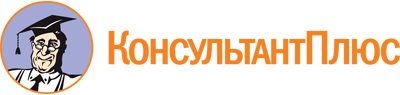 Постановление Правительства РО от 22.08.2022 N 697
(ред. от 03.04.2023)
"О Порядке предоставления субсидий социально ориентированным некоммерческим организациям в Ростовской области"Документ предоставлен КонсультантПлюс

www.consultant.ru

Дата сохранения: 03.06.2023
 Список изменяющих документов(в ред. постановлений Правительства РОот 13.01.2023 N 18, от 03.04.2023 N 242)Список изменяющих документов(в ред. постановлений Правительства РОот 13.01.2023 N 18, от 03.04.2023 N 242)КонсультантПлюс: примечание.В официальном тексте документа, видимо, допущена опечатка: в пункте 2.10 абзац десятый отсутствует.N п/пКритерийКоэффициент значимостиОценка1.Осуществление социально ориентированной некоммерческой организацией уставной деятельности в сферах, указанных в части 2 статьи 1 Областного закона от 11.11.2010 N 492-ЗС0,1до 1 года - 0 баллов;от 1 года до 3 лет - 5 баллов;3 года и более - 10 баллов2.Количество реализованных программ или проектов в рамках уставной деятельности за год, предшествующий году подачи заявки0,30 - 0 баллов;от 1 до 3 - 3 балла;от 4 до 6 - 6 баллов;7 и более - 10 баллов3.Количество сотрудников и (или) добровольцев организации на момент подачи заявки0,1от 1 до 5 - 3 балла;от 6 до 10 - 6 баллов;11 и более - 10 баллов4.Количество благополучателей, охватываемых при осуществлении уставной деятельности, за год, предшествующий году подачи заявки0,10 - 0 баллов;от 1 до 50 - 5 баллов;от 51 и более - 10 баллов5.Количество муниципальных образований в Ростовской области, на территории которых постоянно ведется деятельность организации0,1от 1 до 3 - 3 балла;от 4 до 6 - 6 баллов;7 и более - 10 баллов6.Количество сообщений и материалов о деятельности социально ориентированной некоммерческой организации, опубликованных в средствах массовой информации (пресса, телевидение, радио, сеть "Интернет") за год, предшествующий году подачи заявки0,10 - 0 баллов;от 1 до 3 - 3 балла;от 4 до 6 - 5 баллов;от 7 до 9 - 8 баллов;10 и более - 10 баллов7.Наличие собственного интернет-сайта социально ориентированной некоммерческой организации в сети "Интернет" с периодичностью размещения материалов не менее 5 раз в месяц за год, предшествующий году подачи заявки0,1отсутствует - 0 баллов;имеется - 10 баллов8.Признание социально ориентированной некоммерческой организации исполнителем общественно полезных услуг и включение в реестр некоммерческих организаций - исполнителей общественно полезных услуг0,1не включена в реестр - 0 баллов;включена в реестр - 10 баллов